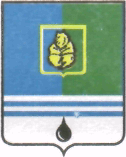 ПОСТАНОВЛЕНИЕАДМИНИСТРАЦИИ  ГОРОДА  КОГАЛЫМАХанты-Мансийского автономного округа - ЮгрыОт «24»  февраля  2015 г.                                                      №465О внесении изменения в постановление Администрации города Когалымаот 10.07.2012 №1694В соответствии с Федеральным законом от 27.07.2010 №210-ФЗ               «Об организации предоставления государственных и муниципальных услуг», постановлением Администрации города Когалыма от 16.08.2013 №2438               «Об утверждении реестра муниципальных услуг города Когалыма», в соответствии с протоколом от 17.12.2014 №15 заседания Комиссии по проведению административной реформы и повышению качества предоставления государственных и муниципальных услуг в Ханты-Мансийском автономном округе – Югре, учитывая сводный перечень типовых муниципальных услуг, предоставление которых организуется в многофункциональных центрах предоставления государственных и муниципальных услуг органами местного самоуправления Ханты-Мансийского автономного округа-Югры:1. В постановление Администрации города Когалыма от 10.07.2012 №1694 «О перечне муниципальных услуг, предоставление которых организуется в многофункциональном центре предоставления государственных и муниципальных услуг в городе Когалыме»                            (далее – Постановление) внести следующее изменение:1.1. Приложение 1 к Постановлению изложить в редакции согласно приложению к настоящему постановлению.2. Руководителям структурных подразделений Администрации города Когалыма, предоставляющим муниципальные услуги, внести в административные регламенты предоставления муниципальных услуг информацию о возможности предоставления муниципальных услуг в муниципальном автономном учреждении «Многофункциональный центр предоставления государственных и муниципальных услуг».3. Управлению экономики Администрации города Когалыма (Е.Г.Загорская) направить в юридическое управление Администрации города Когалыма текст постановления и приложения к нему, его реквизиты, сведения об источнике официального опубликования в порядке и сроки, предусмотренные распоряжением Администрации города Когалыма от 19.06.2013 №149-р «О мерах по формированию регистра муниципальных нормативных правовых актов Ханты-Мансийского автономного округа – Югры» для дальнейшего направления в Управление государственной регистрации нормативных правовых актов Аппарата Губернатора                Ханты-Мансийского автономного округа - Югры.4. Опубликовать настоящее постановление и приложение к нему в газете «Когалымский вестник» и разместить на официальном сайте Администрации города Когалыма в сети «Интернет» (www.admkogalym.ru).5. Контроль за выполнением постановления возложить на заместителя главы Администрации города Когалыма Т.И.Черных.Глава Администрации города Когалыма			   В.И.СтепураСогласовано:зам. главы Администрации г.Когалыма 			Т.И.Черныхначальник ЮУ							И.А.Леонтьевазам. председателя КУМИ					М.В.Лучицкаяначальник УЭ		                				Е.Г.Загорскаяначальник ОО ЮУ                              				С.В.Панованачальник ОАиГ		                			Н.Н.Авренюкначальник УпоЖП                              				А.В.Косолаповначальник АО                                      				З.А.Фистикдиректор МАУ «МФЦ»					М.С.АндрееваПодготовлено:начальник ОРАР УЭ						А.А.ШумковРазослать: УЭ, Т.И. Черных, КУМИ, УО, ОАиГ, МАУ «МФЦ», МКУ «УОДОМС», ОРЖКХ, УпоЖП, АО, газета, Сабуров  Приложение к постановлению Администрации города Когалымаот 24.02.2015 №465Перечень муниципальных услуг, предоставление которых организуется в муниципальном автономном учреждении «Многофункциональный центр предоставления государственных и муниципальных услуг»Выдача разрешения на строительство (за исключением случаев, предусмотренных Градостроительным кодексом Российской Федерации, иными федеральными законами), при осуществлении строительства, реконструкции объекта капитального строительства, расположенного на территории города Когалыма.Выдача разрешения на ввод объекта в эксплуатацию при осуществлении строительства, реконструкции объекта капитального строительства, расположенного на территории города Когалыма.Принятие документов, а также выдача решений о переводе или об отказе в переводе жилого помещения в нежилое или нежилого помещения в жилое помещение.Выдача разрешений на установку и эксплуатацию рекламных конструкций, аннулирование таких разрешений.Прием заявлений и выдача документов о согласовании переустройства и (или) перепланировки жилого помещения. Присвоение объекту адресации адреса, аннулирование его адреса.Выдача градостроительного плана земельного участка.Предоставление земельных участков, находящихся в муниципальной собственности или государственная собственность на которые не разграничена, на которых расположены здания, строения, сооружения.Предоставление земельных участков для индивидуального жилищного строительства из земель, находящихся в муниципальной собственности или государственная собственность на которые не разграничена.Выдача разрешения (согласия) нанимателю жилого помещения муниципального жилищного фонда на вселение других граждан в качестве членов семьи, проживающих совместно с нанимателем.Выдача разрешения на снос зеленых насаждений.Прием заявлений, документов, а также постановка граждан на учет в качестве нуждающихся в жилых помещениях.Бесплатная передача в собственность граждан Российской Федерации занимаемых ими жилых помещений в муниципальном жилищном фонде (приватизация жилых помещений).Передача в муниципальную собственность приватизированных жилых помещений.Предоставление жилых помещений муниципального жилищного фонда по договорам социального найма.Выдача согласия и оформление документов по обмену жилыми помещениями по договорам социального найма.Предоставление жилых помещений муниципального специализированного жилищного фонда.Предоставление жилых помещений муниципального жилищного фонда коммерческого использования по договорам аренды.Предоставление архивных справок или копий архивных документов.Выдача разрешения на право организации розничного рынка.